物件番号４（２）平 面 図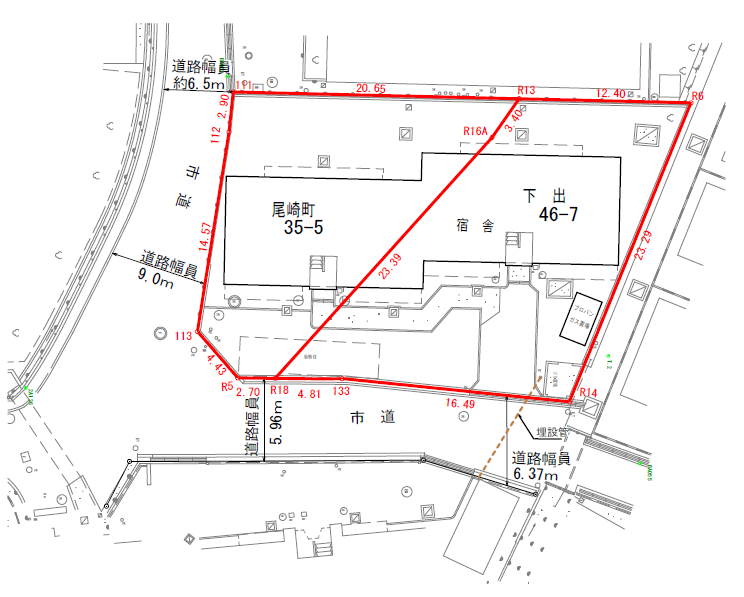 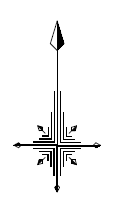 